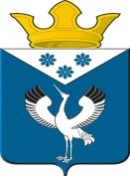 Российская ФедерацияСвердловская областьГлава муниципального образованияБаженовское сельское поселениеПОСТАНОВЛЕНИЕ              от 08.12.2020              с.Баженовское                                   № 143Об утверждении Положения о подготовке и проведении тренировок и учений по действиям муниципальных служащих и работников подведомственных учреждений (организаций) муниципального образования Баженовское сельское поселение при угрозе совершения или совершении террористического акта, а также по безопасной и своевременной эвакуацииВ соответствии с Федеральным законом от 6 марта 2003 года № 35-ФЗ «О противодействии терроризму», руководствуясь подпунктом 4 пункта 3 распоряжения Губернатора Свердловской области от 01.10.2020 № 191-РГ «О реализации решений антитеррористической комиссии в Свердловской области», Уставом муниципального образования Баженовское сельское поселение, в целях усвоения и отработки навыков действий муниципальных служащих органов местного самоуправления и работников муниципальных организаций муниципального образования Баженовское сельское поселение при угрозе совершения или совершении террористического акта, ПОСТАНОВЛЯЮ: 1.Утвердить Положение о подготовке и проведении тренировок и учений по действиям муниципальных служащих и работников подведомственных учреждений (организаций) муниципального образования Баженовское сельское поселение при угрозе совершения или совершении террористического акта, а также по безопасной и своевременной эвакуации (Приложение № 1). 2.Утвердить График проведения в 2021году тренировок по действиям муниципальных служащих Администрации муниципального образования Баженовское сельское поселение и работников подведомственных учреждений (организаций) Администрации муниципального образования Баженовское сельское поселение при угрозе совершения или совершении террористического акта, а также по безопасной и своевременной эвакуации (Приложение № 2).3.Настоящее Постановление опубликовать в газете «Вести Баженовского сельского поселения» и разместить на официальном сайте администрации в сети Интернет.4. Контроль за исполнением настоящего постановления оставляю за собой.И.о. Главы муниципального образованияБаженовское сельское поселение                                            С.М. СпиринУтверждено постановлением Главымуниципального образованияБаженовское сельское поселение08.12.2020 г. № 143Положение о подготовке и  проведении тренировок и учений по действиям муниципальных служащих и работников подведомственных учреждений (организаций) муниципального образования Баженовское сельское поселение при угрозе совершения или совершении террористического акта, а также по безопасной и своевременной эвакуацииГлава 1. Общие положенияНастоящее Положение определяет порядок подготовки и проведения тренировок и учений по действиям муниципальных служащих и работников подведомственных учреждений (организаций) (далее-работники организаций) при угрозе совершения или совершении террористического акта, а также по безопасной и своевременной эвакуации.Основными задачами при проведении тренировок и учений по действиям муниципальных служащих и работников организаций при угрозе совершения или совершении террористического акта, а также по безопасной и своевременной эвакуации (далее - тренировки и учения) являются:Формирование у руководителей организаций (органов местного самоуправления) (далее - руководители организаций (ОМСУ)), муниципальных служащих и работников организаций высоких моральных, психологических и физических качеств в совокупности с их профессиональными теоретическими навыками и умениями действовать при угрозе совершения террористического акта или совершении террористического акта.Выработка и практическое совершенствование навыков и умений руководителей организаций (ОМСУ) в непрерывном управлении муниципальными служащими и работниками организаций, организации обеспечения их действий в ходе подготовки и при проведении антитеррористических мероприятий.2. Подготовка к тренировке          2.1.При подготовке к тренировке основное внимание следует уделять эффективному решению вопросов защиты муниципальных служащих и работников, материально-технической базы организации от угроз террористического характера, умелым, оперативным и согласованным действиям участников практических занятий по сигналам оповещения.         2.2.Подготовка тренировки осуществляется лично руководителем организации (ОМСУ) с учетом характера деятельности и особенностей территориального размещения организации, метеорологических и сейсмологических условий, состояния антитеррористической подготовки муниципальных служащих и работников организации.         2.3.Подготовка к тренировке осуществляется на основании приказа (распоряжения) руководителя организации (ОМСУ), которое доводится до исполнителей не позднее, чем за семь дней до начала ее проведения.         2.4.В период подготовки на основании указаний руководителя организации (ОМСУ) разрабатывается план проведения тренировки, который утверждается руководителем организации (ОМСУ) и доводится до исполнителей не позднее, чем за пять дней до ее начала.         2.5.В течение подготовительного периода с руководящим составом проводятся занятия, в ходе которых уточняются порядок проведения тренировки, объем и последовательность выполнения мероприятий, меры безопасности, объем и участки имитации, вопросы материально-технического обеспечения и организация взаимодействия между структурными подразделениями, формированиями, а также с соседними организациями (объектами).3. Проведение тренировки         3.1.Тренировка проводятся на территории организации с максимальным использованием.          3.2.К участию в тренировке и учению привлекаются все муниципальные служащие и работники организации.         3.3.Руководитель организации (ОМСУ) несет полную ответственность за подготовку, организацию и качество ее проведения.         3.4.Основное внимание в ходе тренировок и учений сосредоточивается на отработке приемов и способов защиты муниципальных служащих и работников организации от угроз и совершения террористического акта, а также отрабатываются мероприятия по безопасной и своевременной эвакуации.        3.5.Если обучаемые в ходе тренировки не укладываются в установленные нормативы, а запланированные мероприятия не выполняются в отведенное время, руководитель организации (ОМСУ) повторяет отработку того или иного учебного вопроса.        3.6.В ходе тренировки и учения проверяются и отрабатываются практические действия муниципальных служащих и работников организации:        3.6.1. по организации осмотров территории и помещений с целью обнаружения бесхозных вещей и подозрительных предметов;        3.6.2. действиям при обнаружении бесхозных вещей, подозрительных предметов или получении сообщений о минировании;        3.6.3. организации взаимодействия с территориальных органов федеральных органов власти территориальными органами службы безопасности, службы войск национальной гвардии, по делам гражданской обороны, чрезвычайным ситуациям и ликвидации последствий стихийных бедствий;      3.6.4. организации охраны;      3.6.5. организации оповещения;      3.6.6. организации эвакуации.      3.7.Если в ходе тренировки и учения не укладываются в установленные нормативы, а запланированные мероприятия не выполняются в отведенное время, руководитель организации (ОМСУ) повторяет отработку того или иного учебного вопроса.      3.8.Результаты тренировки и учения отражаются в приказе руководителя организации (ОМСУ) об итогах организации, подготовки и проведения тренировки или учения по определенной теме, по материалам которого с участвовавшими в ней муниципальными служащими и работниками организации проводится разбор их действий.Приложение № 2                                                                             							       к постановлению Главымуниципального образования Баженовское сельское поселение                                                                                                           						          от 08.12. 2020  № 143                                                                                                                                                                                    Графикпроведения в 2021году тренировок по действиям муниципальных служащих Администрации муниципального образования Баженовское сельское поселение и работников подведомственных учреждений (организаций) Администрации муниципального образования Байкаловский муниципальный район при угрозе совершения или совершении террористического акта, а также по безопасной и своевременной эвакуации№ п/пОрганизацияянварьфевральмартапрельмайиюньиюльавгустсентябрьоктябрьноябрьдекабрь1.Администрация МО Баженовское сельское поселение+2.Муниципальное бюджетное учреждение «Баженовский Центр информационной, культурно-досуговой и спортивной деятельности»+